ใบสมัครเข้าร่วมประชุมวิชาการประจำปีครั้งที่ 5“การใช้ยาอย่างสมเหตุผลทางการพยาบาล”                                   วันที่ 13-14 สิงหาคม 2563 ณ ห้องแกรนด์บอลรูม 1 โรงแรมบรรจงบุรี จ.สุราษฎร์ธานี1.ข้อมูลส่วนตัว ชื่อ.................................................สกุล...........................................................เลขที่บัตรประจำตัวประชาชน (13 หลัก)……...............................................ที่อยู่สำหรับออกใบเสร็จ ชื่อ/ชื่อหน่วยงาน...................................................เลขที่........หมู่ที่...... แขวง/ตำบล...........................เขต/อำเภอ......................จังหวัด........................................................รหัสไปรษณีย์..............................เบอร์โทรศัพท์.................................E-mail.....................................................2. สถานที่ปฏิบัติงานปัจจุบัน สถานที่ปฏิบัติงานปัจจุบัน..............................................................................เลขที่ใบอนุญาตประกอบวิชาชีพ ...................................................................เลขที่สมาชิกสภาการพยาบาล .......................................................................3.อาหารและสถานที่พักระหว่างการอบรม อาหาร   โปรดระบุ (  )  ไทยพุทธ  (  ) มุสลิม                                จองสถานที่พัก  โรงแรมบรรจงบุรี  โทร: 077-489111หรือสมัครออนไลน์ได้ที่ https://bit.ly/30kvYvSโอนเงินค่าลงทะเบียนผ่าน ธนาคารกรุงไทยเลขที่บัญชี  984-9-21380-9 ออมทรัพย์ชื่อบัญชี โครงการบริการวิชาการคณะพยาบาลศาสตร์ ม.ราชภัฏสุราษฎร์ธานีค่าลงทะเบียนภายในวันที่ 31 กรกฎาคม 2563 คนละ 2,000 บาทกรอกข้อมูลใบสมัครพร้อมโอนเงินค่าลงทะเบียนแล้วส่งกลับมายังโครงการโดย Scan หรือ ถ่ายรูป ใบสมัครและหลักฐานการโอนเงินส่งมาที่E-mail: facultyofnurse@gmail.com*กรุณาเก็บหลักฐานการโอนเงินตัวจริงไว้ที่ผู้อบรมเพื่อขอรับใบเสร็จค่าลงทะเบียนหน้างาน*ทางโครงการจะแจ้งสถานะการลงทะเบียนสำเร็จหลังจากตรวจสอบเอกสารและการโอนเงินทางหมายเลขโทรศัพท์ที่ท่านแจ้งไว้*ไม่รับลงทะเบียนหน้างาน*ติดต่อขอรายละเอียดเพิ่มเติมได้ที่อ.ประภัสสร อักษรพันธ์       โทร 091-8246165       อ.รุ้งกานต์  พลายแก้ว         โทร 088-7614269คุณแพรพิม ดาวสุวรรณ       โทร 083-1828089หน่วยคะแนนการศึกษาต่อเนื่องสาขาพยาบาลศาสตร์ 12 หน่วยคะแนน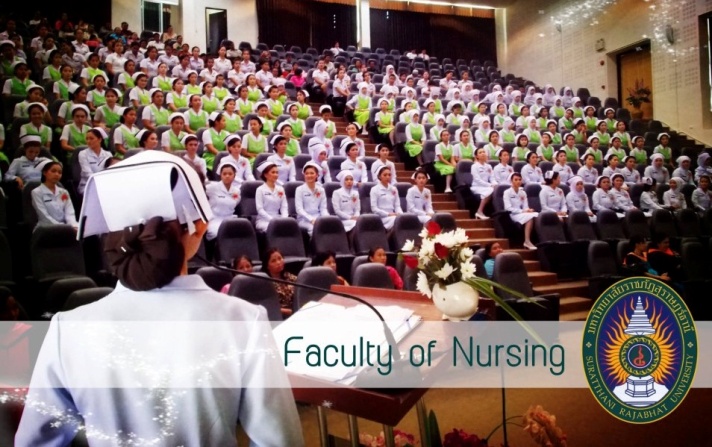 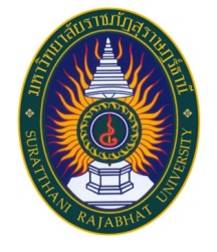 ประชุมวิชาการประจำปีครั้งที่ 5คณะพยาบาลศาสตร์ มหาวิทยาลัยราชภัฏสุราษฎร์ธานีเรื่อง“การใช้ยาอย่างสมเหตุผลทางการพยาบาล” วันที่ 13-14 สิงหาคม 2563ณ ห้องแกรนด์บอลรูม 1โรงแรมบรรจงบุรี จ.สุราษฎร์ธานีหลักการและเหตุผลการส่งเสริมการใช้ยาอย่างสมเหตุผลในประเทศไทยถูกกำหนดไว้ในนโยบายแห่งชาติด้านยา ตั้งแต่ พ.ศ.2554 และยุทธศาสตร์การพัฒนาระบบยาแห่งชาติ พ.ศ.2555-2559 แต่ในปัจจุบันยังไม่เกิดผลสัมฤทธิ์เท่าที่ควร เนื่องจากสาเหตุหลายประการ ซึ่งหนึ่งในสาเหตุที่สำคัญ คือ ทัศนคติและพฤติกรรมของผู้สั่งใช้ยา จึงเป็นความจำเป็นเร่งด่วนของประเทศที่ต้องปรับการดำเนินการให้เหมาะสม เพื่อลดอันตรายต่อผู้ใช้ยาโดยไม่จำเป็น และค่าใช้จ่ายโดยใช่เหตุทั้งต่อตัวบุคคลและต่องบประมาณของประเทศ รวมถึงการนำไปสู่ความเสื่อมถอยของศรัทธาที่ประชาชนมีต่อวิชาชีพและมีการฟ้องร้องเพิ่มสูงขึ้นในอนาคต	การใช้ยาอย่างสมเหตุผลมิได้เป็นหน้าที่และความรับผิดชอบของผู้หนึ่งผู้ใดโดยเฉพาะ แต่เป็นหน้าที่และความรับผิดชอบของหน่วยงานและผู้เกี่ยวข้องในหลายภาคส่วนที่ต้องดำเนินงานไปพร้อมๆ กัน ดังนั้นพยาบาลวิชาชีพซึ่งเป็นหนึ่งในบุคลากรทางด้านสุขภาพ จึงควรมีองค์ความรู้เรื่องโรคและยา รวมถึงการเข้าใจในบทบาทหน้าที่ตามวิชาชีพ ตามกฎหมาย และตามความคาดหวังของสังคมในการดูแลสุขภาพของผู้รับบริการ เพื่อให้ตนเองเกิดความตระหนัก และสามารถนำความรู้ที่ถูกต้องและทันสมัย ตลอดจนสามารถสื่อสารกับผู้รับบริการให้มีความเข้าใจและจัดการกับปัญหาที่เกี่ยวข้องกับยาไปใช้ในการปฏิบัติงาน นำไปสู่ความเป็นไปได้ของการสร้างสังคมแห่งการใช้ยาสมเหตุผลที่จะเกิดขึ้น 	จากสถานการณ์ดังกล่าวคณะพยาบาลศาสตร์ มหาวิทยาลัยราชภัฏสุราษฎร์ธานี เล็งเห็นว่าพยาบาลวิชาชีพ รวมถึงบุคลากรทางด้านสาธารณสุข จำเป็นต้องมีการเพิ่มพูนความรู้เกี่ยวกับการใช้ยาสมเหตุผลให้มีความถูกต้องและทันสมัย สามารถจัดการปัญหาเกี่ยวข้องกับใช้ยาได้อย่างแท้จริง จึงเห็นสมควรให้จัดประชุมวิชาการประจำปี ครั้งที่ 5 ของคณะพยาบาลศาสตร์ มหาวิทยาลัยราชภัฏสุราษฎร์ธานี เรื่อง “การใช้ยาอย่างสมเหตุผลทางการพยาบาล” เพื่อให้พยาบาลวิชาชีพและทีมสุขภาพได้มีความพร้อมในการส่งเสริมการใช้ยาอย่างสมเหตุผลในการดูแลสุขภาพของประชาชนให้มีความปลอดภัยและเกิดประโยชน์อย่างสูงสุด ผู้เข้าร่วมประชุมพยาบาลวิชาชีพซึ่งเป็นศิษย์เก่า พยาบาลวิชาชีพทั่วไป อาจารย์พยาบาล และบุคคลด้านสาธารณสุข จำนวน 100 คนประโยชน์ที่คาดว่าจะได้รับ	1. ผู้เข้าร่วมประชุมเข้าใจและตระหนักถึงความสำคัญของการใช้ยาอย่างสมเหตุผลภายใต้ขอบเขต บทบาทหน้าที่ นำไปสู่ความปลอดภัยและประโยชน์อย่างสูงสุดแก่ผู้รับบริการในการปฏิบัติงาน	2. ผู้เข้าร่วมประชุมนำความรู้ไปประยุกต์ใช้ในการส่งเสริมการใช้ยาอย่างสมเหตุผลแก่ผู้ที่มารับบริการได้อย่างเต็มศักยภาพส่งผลให้เกิดการปฏิบัติงานทางการพยาบาลที่มีคุณภาพตามมา	3. ผู้เข้าร่วมประชุมสามารถนำทักษะการให้สุขศึกษาและคำปรึกษาเพื่อการใช้ยาอย่างสมเหตุผลไปประยุกต์ใช้ในจัดการปัญหาที่เกี่ยวข้องกับใช้ยาอย่างสมเหตุผลในสถานบริการได้อย่างมีประสิทธิภาพ เพื่อลดความขัดแย้งกับผู้ที่มารับบริการขณะปฏิบัติงาน		#----------------------------------------------------#กำหนดการประชุมวันพฤหัสบดี ที่ 13 เดือนสิงหาคม พ.ศ.2563เวลา 08.00-08.30 น. 	ลงทะเบียนเวลา 08.30-09.00 น.	พิธีเปิดและกล่าวต้อนรับ 	โดย  รักษาราชการแทนอธิการบดี มหาวิทยาลัยราชภัฏสุราษฎร์ธานีเวลา 09.00-10.00 น.   สถานการณ์ในเมืองไทยกับการใช้ยาอย่างสมเหตุผล 	โดย  ผศ.ดร.วัฒนา รัตนพรหมเวลา 10.00-12.00 น.   การใช้ยาอย่างสมเหตุผลในการดูแลปฐมภูมิ 	โดย  นพ.จิตติกร ผลแก้ว                                 และผศ.กฤษณา สังขมุณีจินดาเวลา 12.00-13.00 น.	พักรับประทานอาหารกลางวันเวลา 13.00-15.00 น.	การใช้ยาปฏิชีวนะอย่างสมเหตุผล	โดย  รศ.ดร.ลัดดาวัลย์ ผิวทองงามเวลา 15.00-16.30 น.   การใช้ยาอย่างสมเหตุผลในผู้ป่วยโรคไม่ติดต่อเรื้อรัง	โดย  รศ.ดร.ลัดดาวัลย์ ผิวทองงามวันศุกร์ ที่ 14 เดือนสิงหาคม พ.ศ.2563เวลา 08.00-08.30 น. 	ลงทะเบียนเวลา 08.30-09.30 น.   	บทบาทพยาบาลในการดำเนินการส่งเสริมการใช้ยาอย่างสมเหตุผล 	โดย  ดร.ผ่องพักตร์ พิทยพันธุ์เวลา 09.30-10.30 น.   Patient Education and Counseling for RDU	โดย  ดร.ผ่องพักตร์ พิทยพันธุ์เวลา 10.30-12.00 น.   การดูแลผู้ป่วยที่ใช้กัญชาทางการแพทย์  	โดย  ผศ.ดร.โขมพักตร์ มณีวัต เวลา 12.00-13.00 น.	รับประทานอาหารกลางวันเวลา 13.00-15.30 น.	เสวนาเรื่อง “กัญชาทางการแพทย์อย่างสมเหตุผล: มุมมองและประสบการณ์” 	โดย  นพ.จักราวุธ เผือกคง	    รศ.ดร.จุไรทิพย์ หวังสินทวีกุล   	    และผศ.ดร.โขมพักตร์ มณีวัต                                        ดำเนินรายการโดย                                      ว่าที่ ร.ต. อ.ธีระยุทธ เกิดสังข์เวลา 15.30–16.30 น. 	บรรยายพิเศษเรื่อง “นโยบายสาธารณะกับการใช้ยาอย่างสมเหตุผลโดยชุมชน”	โดย  ดร.จิราพร วัฒนศรีสินเวลา 16..30 น. 	สรุป และปิดการประชุม